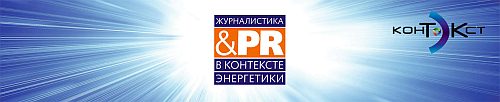 «КонТЭКст» принимает  заявки на лучший PR-проект и проект по маркетинговым коммуникациям 17.02.2017Оргкомитет Премии "КонТЭКст" для пресс-служб, корпоративных СМИ, PR-проектов компаний ТЭК и энергетического машиностроения.   продолжает принимать заявки. Конкурс является официальным мероприятием Комитета по коммуникациям в ТЭК РАСО и проводится восьмой год подряд при поддержке государственных ведомств, министерств, бизнес-структур и крупных ассоциаций ТЭК. Лауреатов конкурса ждут дипломы и подарки. Все победительницы получат сертификаты на приобретение одежды от одного из лучших женских брендов Lo. А мужчин победителей ждут сертификаты на пошив эксклюзивной мужской сорочки с вышитыми инициалами на манжетах от бутика мужской одежды Legole. Оргкомитет премии  принимает PR-проекты, реализованные в течение  2016 года.В этом году расширились  номинации премии  и изменились критерии оценки. В конкурсе также будут рассматриваться  лучшие PR-проекты по антикризисным коммуникациям, по внедрению инновационных разработок и технологий, по развитию процессов импортозамещения. Все номинации представлены на сайте Центра развития коммуникаций ТЭК. В премии  появилось два новых направления – реализованные digital-проекты компаний (включая сайты компаний) и конкурс корпоративных календарей. В этом году у пресс-служб компаний топливно-энергетического комплекса  и энергетического машиностроения есть возможность победить сразу в нескольких  блоках конкурса.  Заявки и регистрационные формы направлять в адрес Оргкомитета до 24 марта  2017 года:  info@esipova.ru.  Перед Церемонией награждения в апреле в Москве состоится Коммуникационный Форум «КонТЭКст». В этом году он проходит под девизом «Профессионалы для профессионалов».   Известные  психологи, режиссеры,  стилисты, модельеры, аналитики, журналисты, политтехнологи, социологи  поделятся своими наиболее эффективными инструментами и технологиями влияния на аудиторию и реализации самых сложных коммуникационных задач. Второй день форума – традиционный день Открытых презентаций проектов, вошедших в шорт-лист конкурса. Предполагается отдельный приз за лучшую презентацию.Оплата регистрационного взноса в конкурсе предполагает также бесплатное участие в Форуме.  Официальные партнеры конкурса:Российская Ассоциация по связям с общественностью (РАСО);Национальная Премия в области  развития общественных связей «Серебряный Лучник»;Минэнерго России;Минпромторг России;Союз журналистов России;Ассоциация директоров по коммуникациям и корпоративным  медиа России (АКМР);Ассоциация компаний в области развития общественных связей (АКОС); Гильдия маркетологов России;Факультет журналистики МГУ им. Ломоносова;МГИМО (У) МИД РФ;РГУ нефти и газа им. Губкина;Национальный Исследовательский Университет МЭИ;РУДН;Проект «Надежный партнер»;Центр социального проектирования «Платформа»; РСПП;ТПП;МТПП;Союз нефтегазопромышленниковОфициальный аналитический партнер конкурса: компания «Медиалогия».Генеральный  информационный партнер:  МИА «Россия сегодня»Официальный информационный партнер: РИА «ПРАЙМ» Официальный Интернет-партнер конкурса: портал www.energostrana.ruОтраслевой информационный партнер: «ТЭК. Стратегии развития»Премии «КонТЭКст»  оказывают информационную  поддержку  более 20 отраслевых СМИ.Отраслевые информационные партнеры:  Центр энергетической экспертизы, Медиа-группа «Вся Россия», Телеканал «PRO Бизнес»,  журналы «ТЭК. Стратегии развития», «Электроэнергия. Передача, распределение»,  «Энергополис», «Энергобезопасность и энергосбережение», «Экономика и ТЭК сегодня», «Энерго Аудит»,  «ЭнергоInfo», «Энергетик», «Нефтегазовая вертикаль», «Нефть и капитал», «Новости СМИ», «Пресс-служба»,   PR news, GR news,   «Энергетика и промышленность России»,  RusCable.ru, Горнопромышленные Ведомости, Горнопромышленный портал России,  Peretok.ru, «Public.ru»,  «EnergyLand.info», Nuclear.ru, Агентство нефтегазовой информации «Самотлор-Экспресс», «teknoblog.ru, "Энергетика и ЖКХ",  Радио «Медиаметрикс»  и  другие.Подробную информацию о конкурсе «КонТЭКст» можно узнать на сайте конкурса: http://konkurs-tek.ruВступайте в группу Конкурс «КонТЭКст» в Facebook https://www.facebook.com/groups/293744917351985/?fref=tsОргкомитет Конкурса:info@esipova.ru 